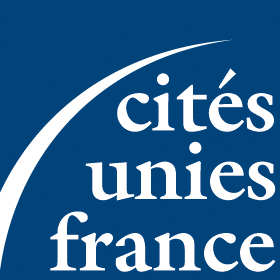 APPEL A MANIFESTATION D’INTERETMISSION POLITIQUE EN IRAN A retourner à Cités Unies France Par mail : coop-dec@cites-unies-france.frPar Fax : 01 53 41 81 41Nom: ………………………………………………………………………………………………………………………………Prénom : ………………………………………………………………………………………………………………………..Collectivité : …………………………………………………………………………………………………………………..Fonction : ………………………………………………………………………………………………………………………..Seriez-vous intéressé par l’organisation par Cités Unies France d’une mission politique en Iran en 2017?   (e) (e)Avez-vous des suggestions à apporter à Cités Unies France afin d’organiser au mieux cette mission ? ……………………………………………………………………………………………………………………………………………….……………………………………………………………………………………………………………………………………………….……………………………………………………………………………………………………………………………………………….……………………………………………………………………………………………………………………………………………….………………………………………………………………………………………………………………………………………………Pour plus de renseignements – vous pouvez contacter Simoné GIOVETTI:Mail : s.giovetti@cites-unies-france.orgTel : 01 53 41 81 87